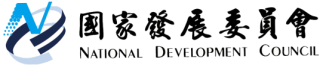 國家發展委員會 新聞稿國發會辦理「臺日大型群聚活動風險管理與緊急應變交流研討會」，倡議強化全災害管理與跨域合作國發會為宣導全災害管理的風險管理觀念，提升大型群聚活動安全，今(30)日於新店大坪林聯合開發大樓15樓國際會議廳辦理「臺日大型群聚活動風險管理與緊急應變交流研討會」，邀請日本與國內學者專家專題演講，同時邀請中央與地方各災害業務主管機關或單位人員約190人參加研討。研討會由國發會曾主任秘書雪如舉行開幕式，並強調風險管理與跨域合作之重要性。行政院葉政務委員欣誠代表行政院致詞時指出，大型活動安全管理及跨部會協調之必要。內政部陳部長威仁講話時表示，目前正研議精進相關管理原則與措施。本次研討會農委會沙副主任委員志一、行政院災害防救辦公室周主任國祥及內政部消防署葉署長吉堂、嘉義市消防局蘇局長耀星也到場指導。國發會擔負國家整體發展之規劃、設計、協調、審議及管考等任務，面對急遽變遷的國內外情勢，從國家永續發展、資源統籌規劃的視野與高度，協調推動重大政策，且除經濟發展外，同時關注社會發展相關議題，期能發揮國家發展策略運籌總部功能，開創國家發展新格局。近年來國內跨年晚會、觀光燈會、演唱會及路跑等大型活動頻繁，如何強化風險管理與緊急應變，已成為政府重要施政課題。我國與日本災害管理學術界素有交流，本次研討會特別邀請到日本早稻田大學長谷見雄二教授、政策研究大學武田文男教授及東京消防廳平本隆司課長，就「大型群聚活動安全與風險管理」、「大量傷病患之緊急應變與醫療救護」以及「因應大型群聚活動風險之災害防救對策」等3項議題，與國內學者或業務主管機關專家進行專題演講。本次研討會中，日本學者專家長谷見雄二教授、武田文男教授及平本隆司課長分別從日本災害對策基本法、消防法等相關法規內容、大型活動場地設安全、避難動線及災害對策規劃，以及多數傷病發生時，緊急應變對策及流程等進行實務案例說明。國內講座簡教授賢文、何教授三平、王司長宗曦、陳副署長文龍、李副局長清安等專家學者，也從近期627八仙樂園塵爆應變及復原、大量傷病之緊急應變與醫療救護經驗以及災害預防等進行研討，深化我國全災害管理，並現場開放問題詢答及其後綜合座談。本次研討會希望經由臺日各領域專家跨國經驗交流、分享，促進跨機關合作，進一步強化政府減災、整備、應變與復原重建的災害防救能力。災害管理並非單一的技術問題，而需要「全災害管理」及「跨域合作」的創新思維。研討會邀請葉政務委員欣誠、行政院災害防救辦公室周主任國祥及內政部消防署葉署長吉堂分別擔任3項討論議題主持人，期透過新思維與實務經驗之交流與分享，強化我國全災害管理各項策略方針，加強政府與民眾自主管理，並促進風險辨識及風險溝通、跨域合作，進而提升我國全災害管理能力，為臺灣打造一個安全樂居的永續環境。